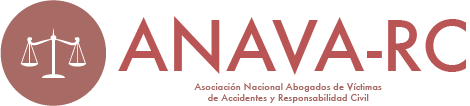 PRIMER CONGRESO NACIONAL DE DEFENSA DE LOS DERECHOS DE LAS VICTIMAS DE ACCIDENTES Y SUS RESARCIMIENTOS POR RESPONSABILIDAD CIVILANAVA- RC, organiza este Congreso que se celebrará en Madrid los próximos 7 y 8 de marzo en el Ateneo de Madrid (Calle Prado, 21) Por primera vez, el sector de la abogacía especializada en esta materia, se ha unido en el proyecto común de defender a las víctimas de accidentes debido a los últimos cambios legislativos que han perjudicado gravemente sus interesesMadrid, XX Febrero de 2019. ANAVA - RC, la Asociación Nacional Abogados de Víctimas de Accidentes y Responsabilidad Civil organiza junto con la editorial SEPIN y la Asociación Día de Víctimas de Accidentes, el primer Congreso Nacional de defensa de los derechos de las víctimas de accidentes y sus resarcimientos por responsabilidad civil.En dicho congreso se reunirán despachos de abogados venidos de toda España para abordar los diferentes puntos de vista de este colectivo que ha visto cómo en los últimos tres años sus derechos han ido en detrimento. Éste un hecho sin precedentes dentro del sector de la abogacía que se ha unido masivamente en el proyecto común de defender a las víctimas de accidentes debido a la entrada en vigor de la Ley Orgánica 1/2015, de 30 de marzo, que modifica el Código Penal, y la Ley 35/2015, de 22 de septiembre, que ha cambiado el baremo de indemnizaciones y las reglas de juego en las reclamaciones por responsabilidad civil. El lugar escogido para la celebración del mismo será el Ateneo de Madrid (Calle Prado, 21) en el que, durante dos jornadas, los próximos 7 y 8 de marzo, se debatirán temas de gran interés contando con ponentes de reconocido prestigio en esta materia como el Magistrado-Juez del TS, D. Jose A. Seijas Quintana; el que posiblemente sea el mayor experto en la materia D. Mariano Medica Crespo, el Magistrado-Juez de la Sec. 5ª. de la A.P de Granada, D. Ramón Ruiz Jiménez; D. Bartolomé Vargas Cabrera, Fiscal Jefe de Seguridad Vial , D. Carlos Villacorta Salís, Vicepresidente de la Asociación Española de Derecho Aeronáutico del ICA de Madrid, D. Alberto Torre López, director Jurídico de SEPIN o D. Manuel Castellanos Piccirilli, presidente de ANAVA-RC.En estas jornadas se impartirán interesantísimas ponencias sobre diferentes aspectos de actualidad en materia de responsabilidad civil como la Jurisprudencia emanada del Tribunal Supremo, análisis del nuevo baremo de tráfico, la nueva reforma del código Penal, robótica y responsabilidad civil en accidentes laborales, catástrofes colectivas y accidentes aéreos, reclamaciones transfronterizas, derecho sanitario y responsabilidad civil en las comunidades de propietarios y sus órganos de gobierno. ANAVA-RC (www.anavarc.org) es una asociación sin ánimo de lucro que tiene como fines la defensa y promoción de los intereses de las víctimas de accidentes y del colectivo de abogados dedicados a la reclamación de indemnizaciones por Responsabilidad Civil. Dicha asociación nace tras comprobar como, con los últimos cambios legislativos, se han visto mermados los derechos de los perjudicados por accidentes y se ha complicado sobre manera sus reclamaciones por responsabilidad civil, logrando lo nunca visto, y es que hayan unido en todo el territorio nacional abogados que son competencia entre sí, pero que persiguen el fin común de la protección de las víctimas que defienden, apostando por la formación y difusión de su punto de vista de la realidad actual en este sector del Derecho.Para más información contactar con prensa de ANAVA-RC: Mónica Moliner / mmoliner2@gmail.com / Tel. 629 11 66 24